Приложения к технологической картеПриложение 1. Приложение 4.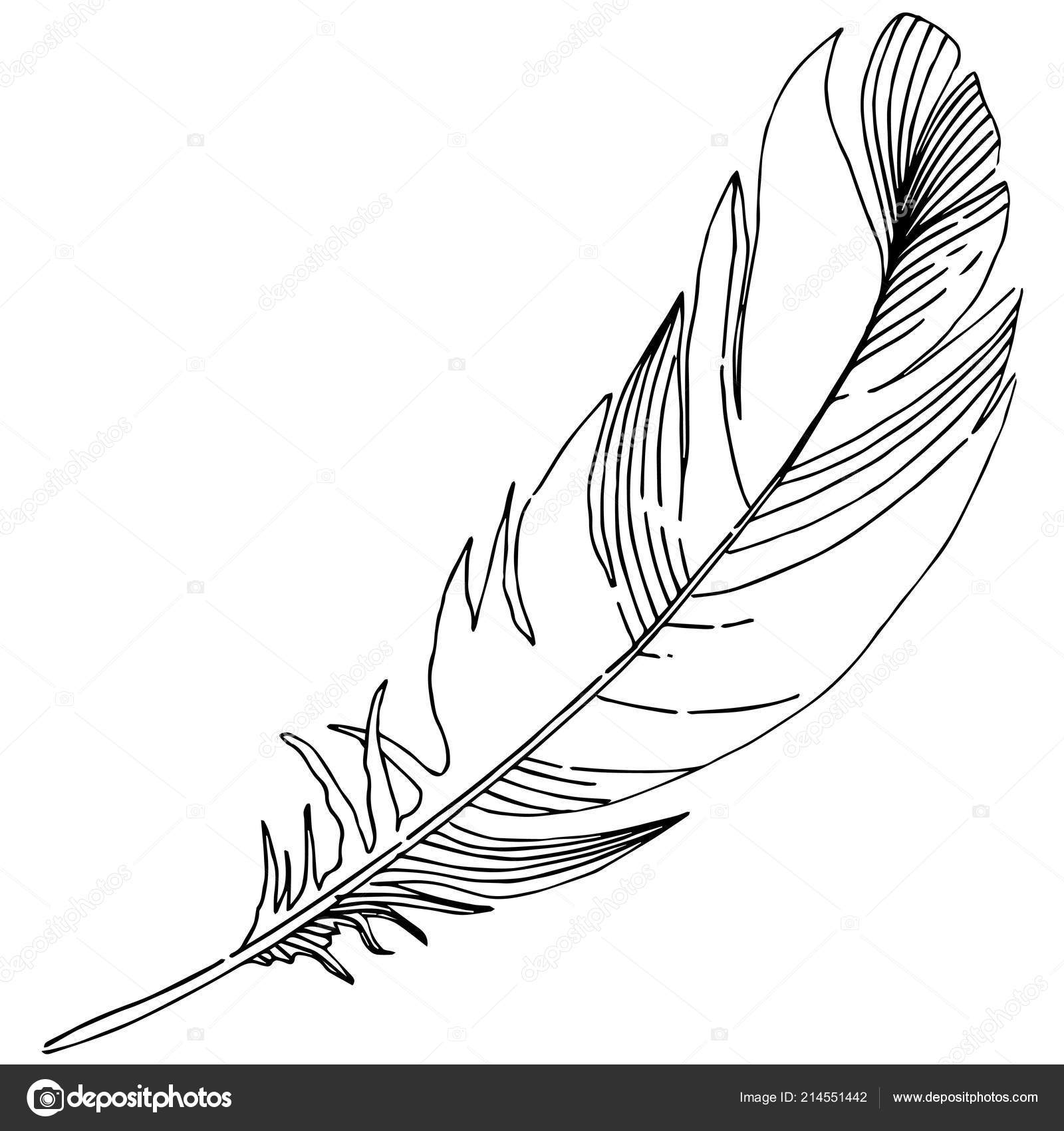 Приложение 5.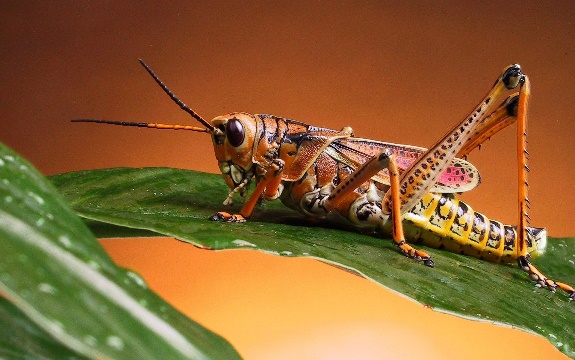 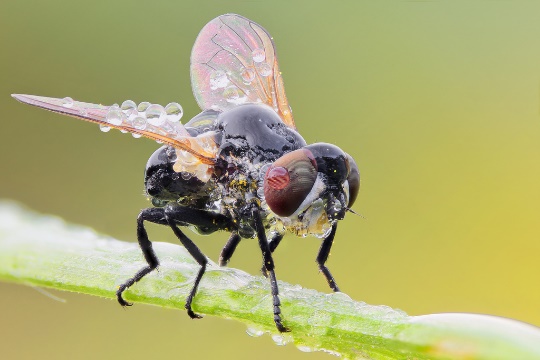 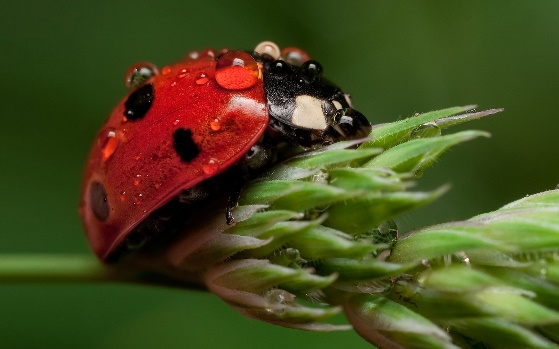 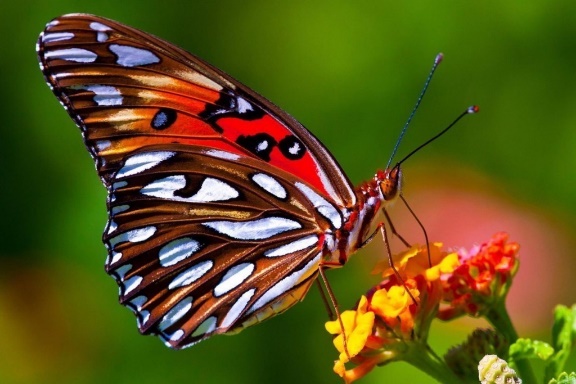 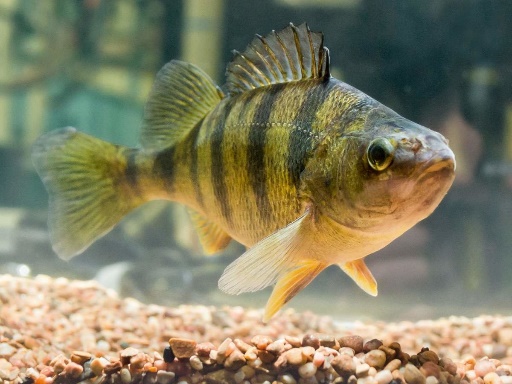 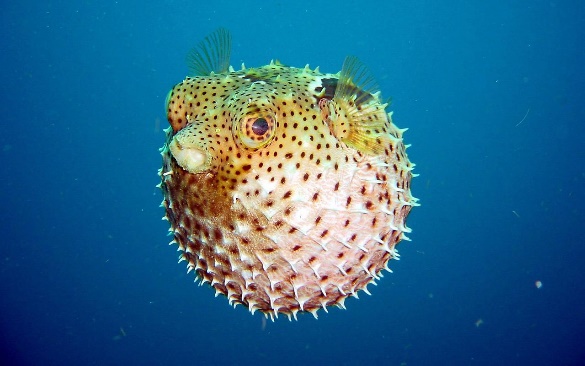 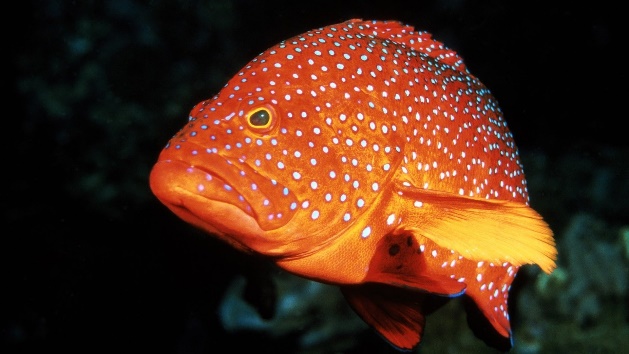 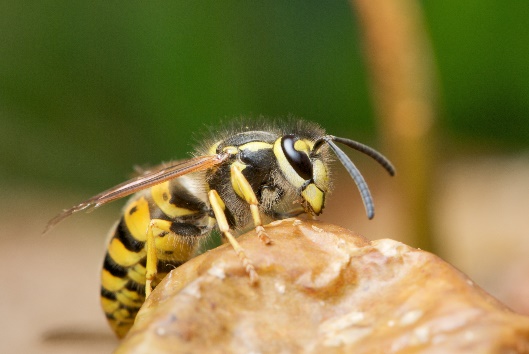 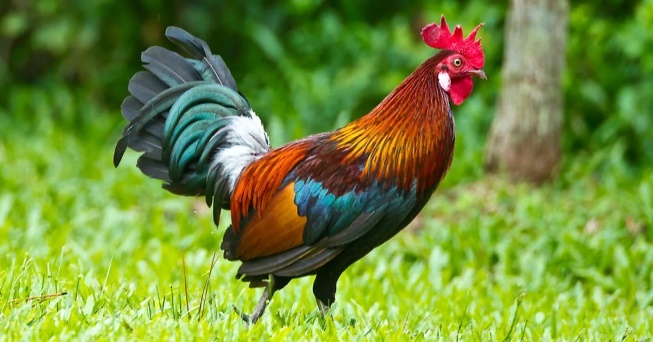 Приложение 2.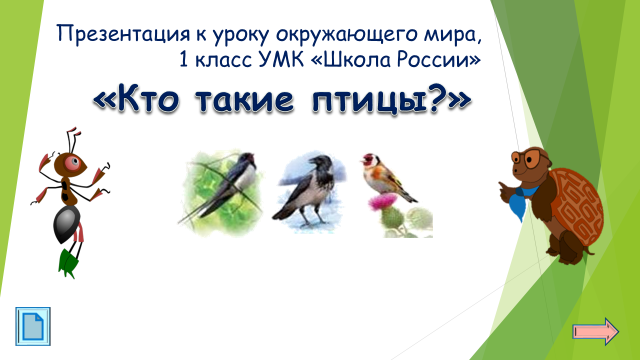 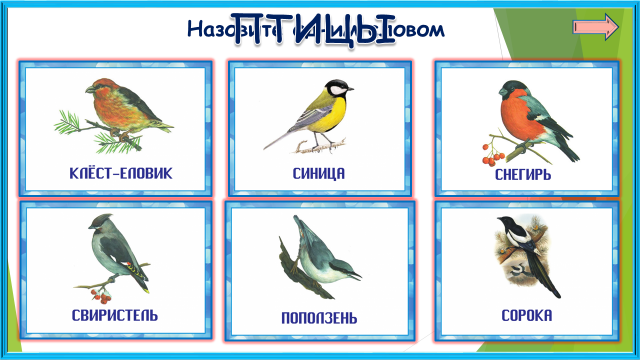 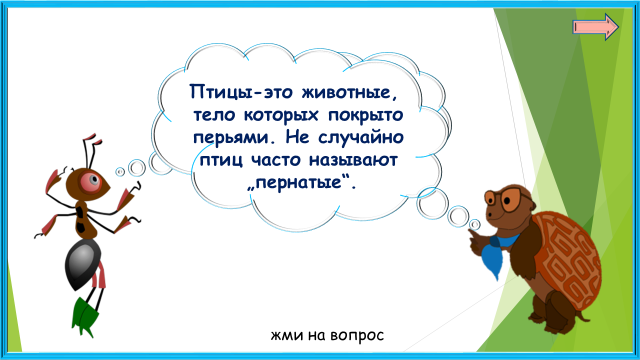 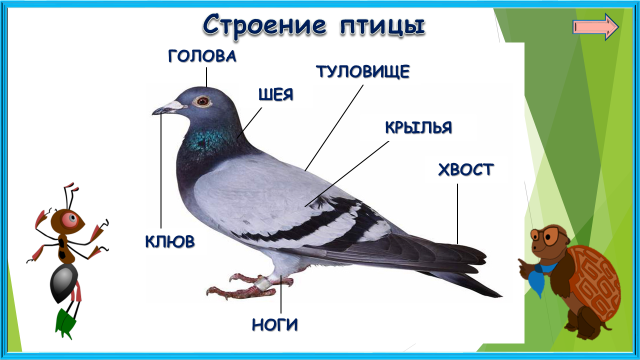 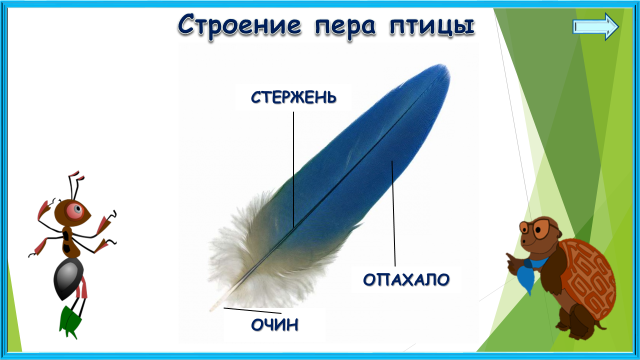 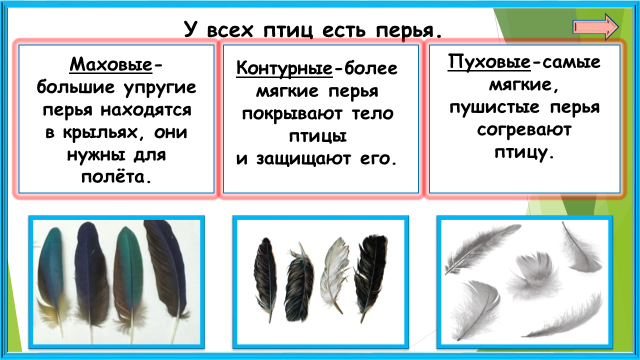 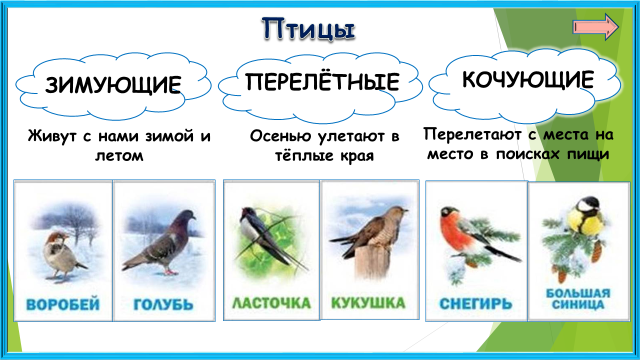 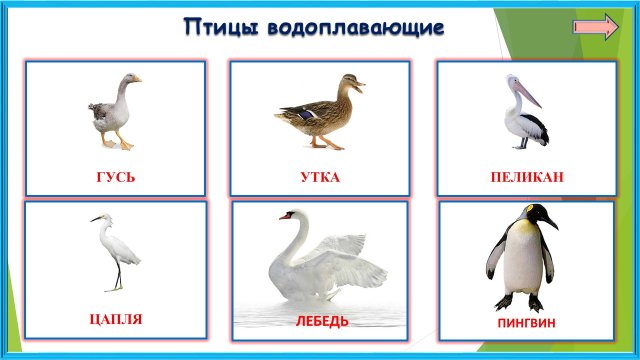 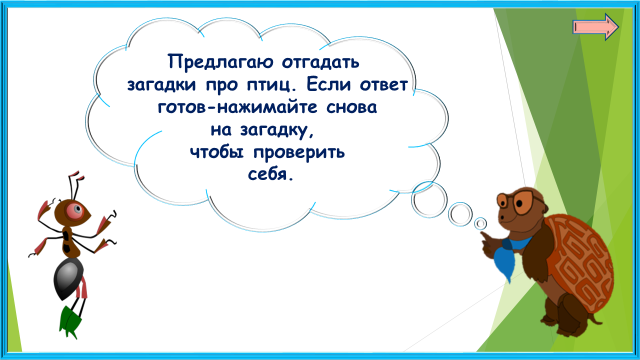 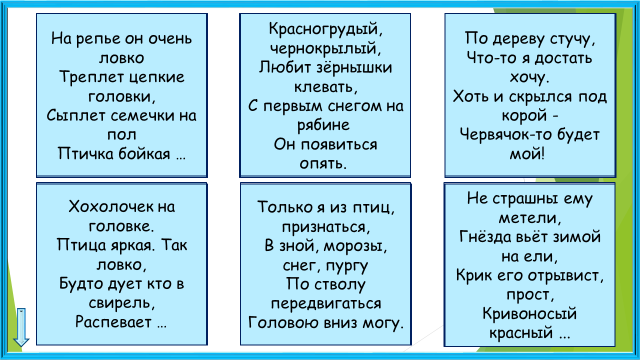 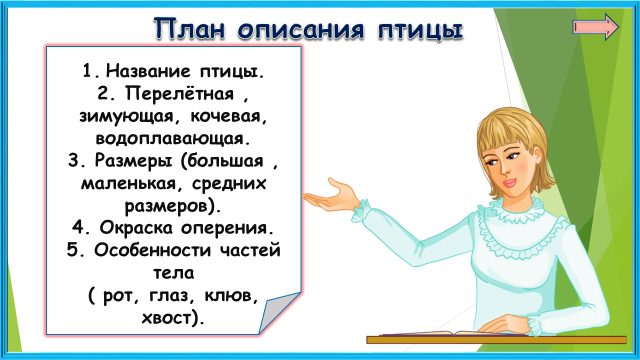 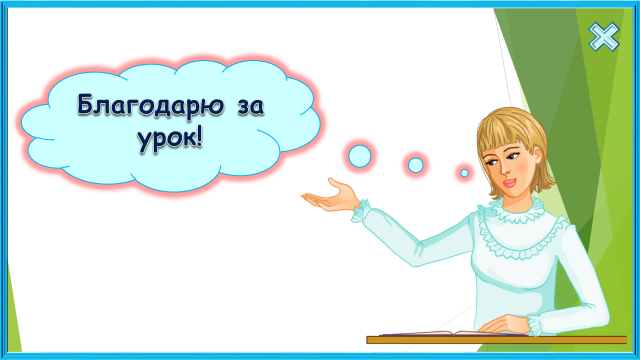 Приложение 3. 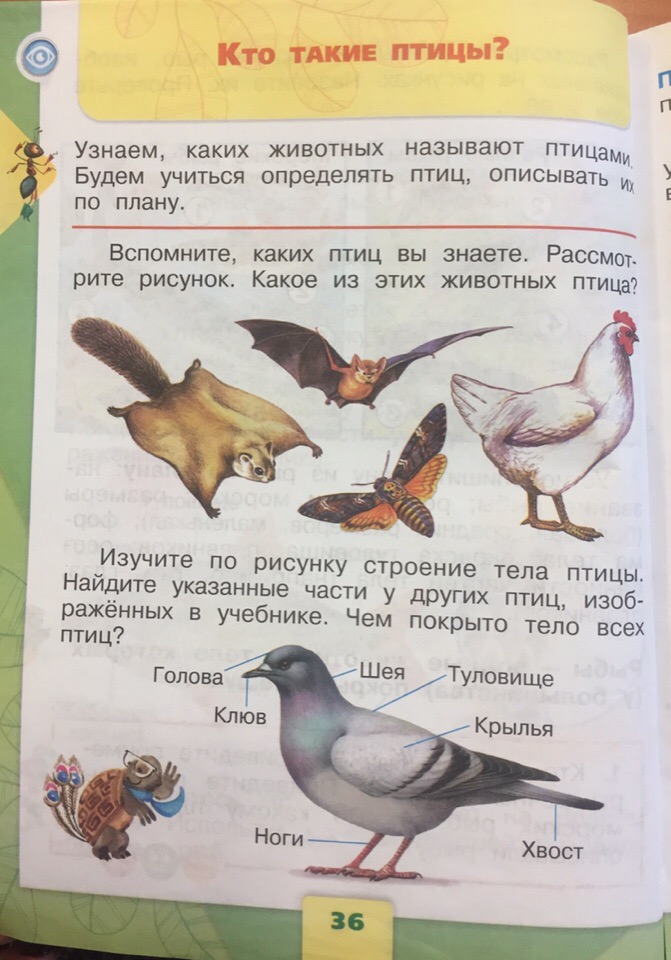 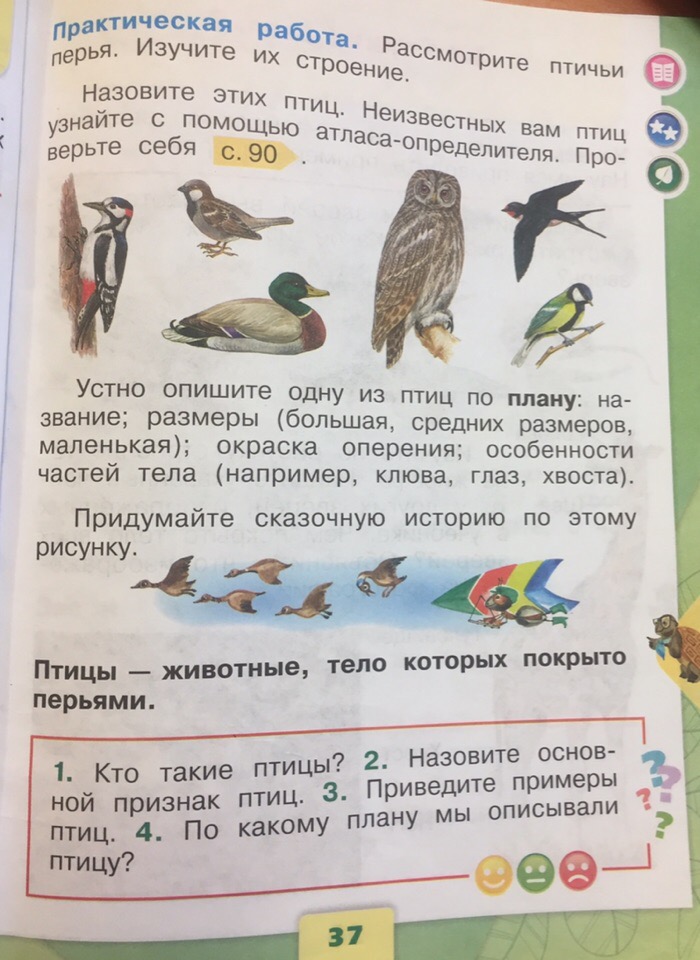 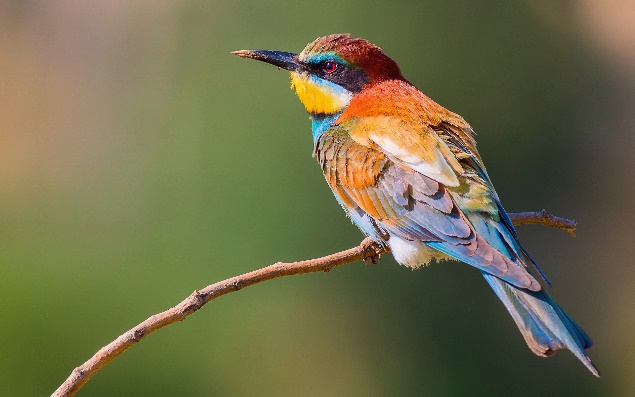 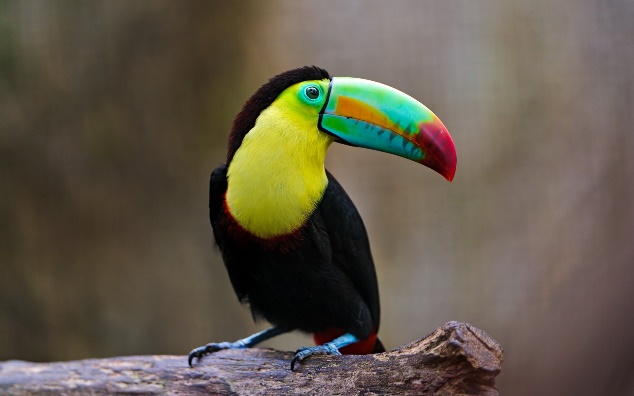 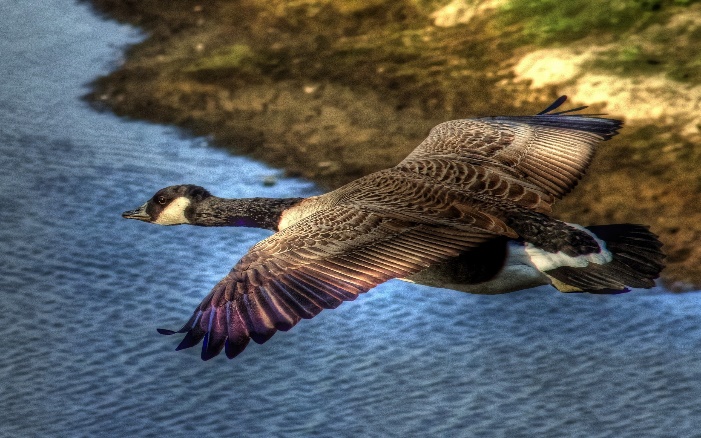 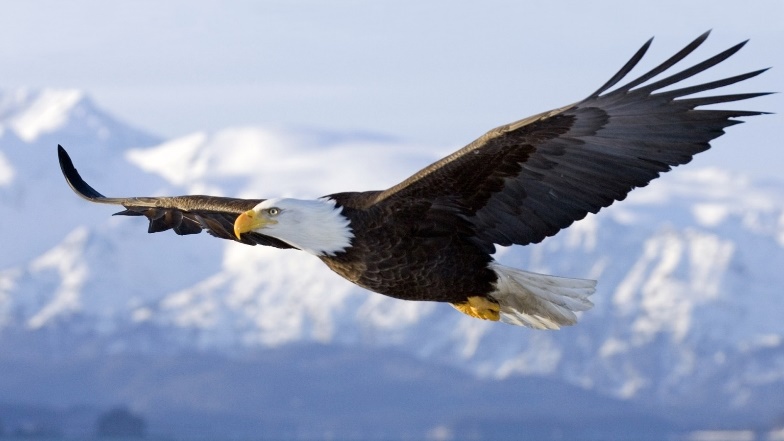 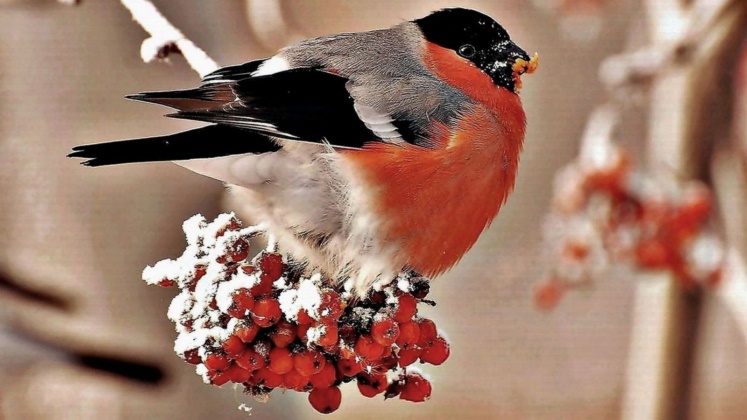 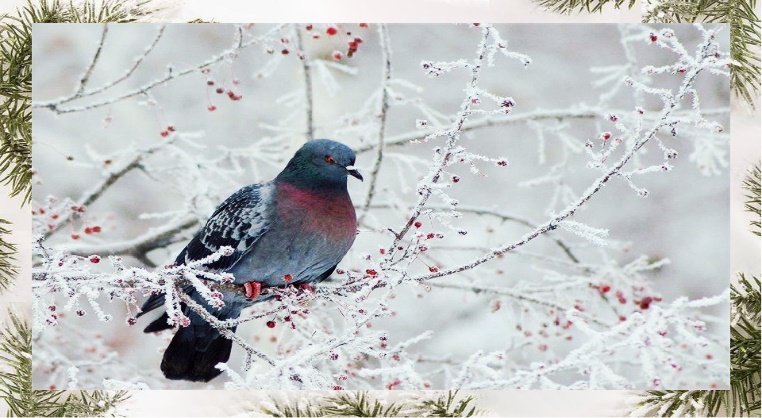 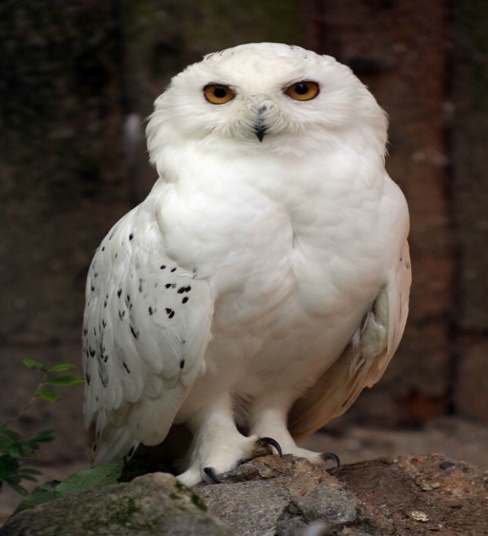 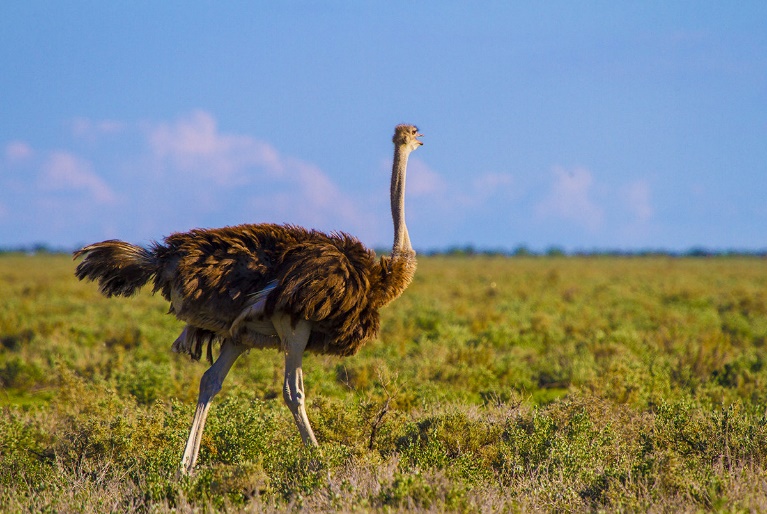 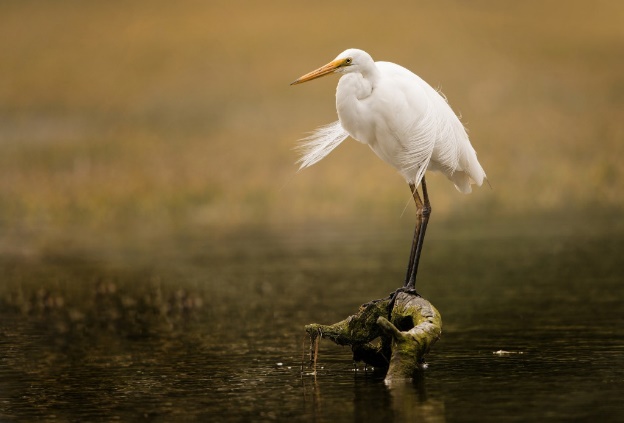 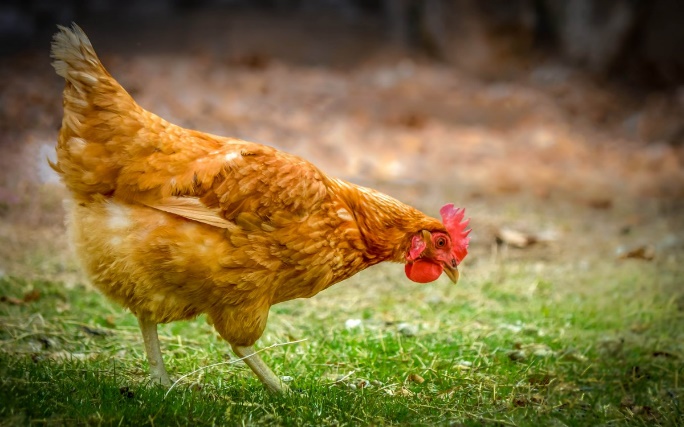 